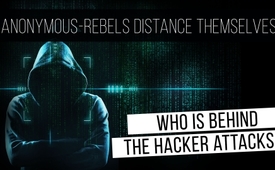 Anonymous-Rebels distance themselves – who is behind the hacker attacks?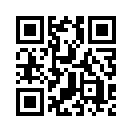 Who is really behind the massive and highly criminal hacker attacks against Kla.TV who poses as Anonymous Germany? This has to be checked thoroughly!Here again some explosive news on the hacker attacks of Anonymous Germany against Kla.TV. Last night, Ivo Sasek and Kla.TV received a letter from Anonymous-Rebels in which Anonymous-Rebels distance themselves emphatically from the attacks on the servers of Kla.TV, AZK and the OCG. They say that Anonymous stands for freedom of speech and only attacks corrupt elements of the system. Even if they do not agree with everything Ivo Sasek says, Anonymous would never attack Kla.TV because Kla.TV contributes to free opinion. 
However, it is said that for quite some time now, actions aimed at discrediting Anonymous have been going on. As *evidence, some links to repeated Anonymous statements against fake Anonymous actions were attached - all of which can be found under this broadcast in the text attachment. Real actions of Anonymous would categorically be hushed up by the mainstream press.
For example, more than 60,000 pedophile sites have been deleted by Anonymous from the Dark Web. The spread of such operations has so far been reported only through alternative channels.

Dear viewers! If this is the case, as the Anonymous Rebels claim, then the big question is: Who truly is behind the hacker attacks that are currently being carried out in the name of Anonymous?

Anonymous-Rebels also comment on this in their letter:
According to Anonymous-Rebels, none other than the Antifa and corrupt elements of the secret services, are behind such kind of attacks that Kla.TV, Ivo Sasek, and the OCG are currently experiencing. The Watson news portal is said to be working together with the BND, the German Federal Intelligence Service.

This information is not easy to believe and therefore has to be checked thoroughly. If this however is true, it would mean nothing less than Watson, together with at least part of the Federal Intelligence Service and the Antifa forming a severely criminal trinity, which, together with the state media, operate outside any constitutional order. It would then be an unavoidable duty for any remaining real justice to curb such highly criminal energies before they escalate into civil wars, because with lies and deception, named forces are constantly and demonstrably dividing people, which is extremely dangerous. Once again, we appeal to all remaining real justice not to avoid their true mission, but to do justice courageously.from is./bub.Sources:Schreiben von Anonymous-Rebels an Ivo Sasek

Der Missbrauch des Namens Anonymous wird bestraft
https://youtu.be/qIS4j_Z6e5g

https://www.facebook.com/Anonymous.Deutschland.AD/videos/817348218800391/


* ~~Message to Fake Anonymous...again-You Are Not of the Idea~~*
https://youtu.be/LW2_JKMJdHA

~Achtung Anonymous Agenten u. Betrüger !~
https://youtu.be/Gmdw72dAtz4This may interest you as well:---Kla.TV – The other news ... free – independent – uncensored ...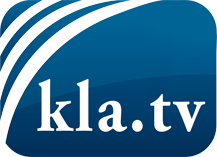 what the media should not keep silent about ...Little heard – by the people, for the people! ...regular News at www.kla.tv/enStay tuned – it’s worth it!Free subscription to our e-mail newsletter here: www.kla.tv/abo-enSecurity advice:Unfortunately countervoices are being censored and suppressed more and more. As long as we don't report according to the ideology and interests of the corporate media, we are constantly at risk, that pretexts will be found to shut down or harm Kla.TV.So join an internet-independent network today! Click here: www.kla.tv/vernetzung&lang=enLicence:    Creative Commons License with Attribution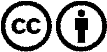 Spreading and reproducing is endorsed if Kla.TV if reference is made to source. No content may be presented out of context.
The use by state-funded institutions is prohibited without written permission from Kla.TV. Infraction will be legally prosecuted.